V 3 – Nachweis von Aromaten (in Benzin)Materialien: 		Reagenzgläser, Reagenzglasständer, BunsenbrennerChemikalien:		Aluminiumchlorid, Toluol, Naphthalin, Anthracen, Chloroform, Diesel, BenzinDurchführung: 			In ein Reagenzglas wird eine Spatelspitze Aluminiumchlorid gegeben und über dem Brenner bis zur Sublimation erhitzt. In das sublimierte Aluminiumchlorid werden einige Tropfen Toluol-Lösung getropft, die zuvor mit etwa 3 mL Chloroform versetzt wurden. Je eine Spatelspitze Naphthalin und Anthracen werden ebenfalls mit etwa 3 mL Chloroform versetzt und in zwei weiteren Reagenzgläsern zu sublimiertem Aluminiumchlorid getropft.		Für den Nachweis von Aromaten in Benzin werden einige Tropfen zu 5 mL Chloroform gegeben. Von dieser Lösung werden ebenfalls einige Tropfen zu sublimiertem Aluminiumchlorid getropft. Zum Vergleich wird dasselbe mit Diesel durchgeführt Beobachtung:			Das Toluol färbt sich bei Zugabe rot-bräunlich, das Naphthalin blau-schwarz und das Anthracen ockerfarben. Bei den untersuchten Kraftstoffen konnte keine Farbänderung festgestellt werden.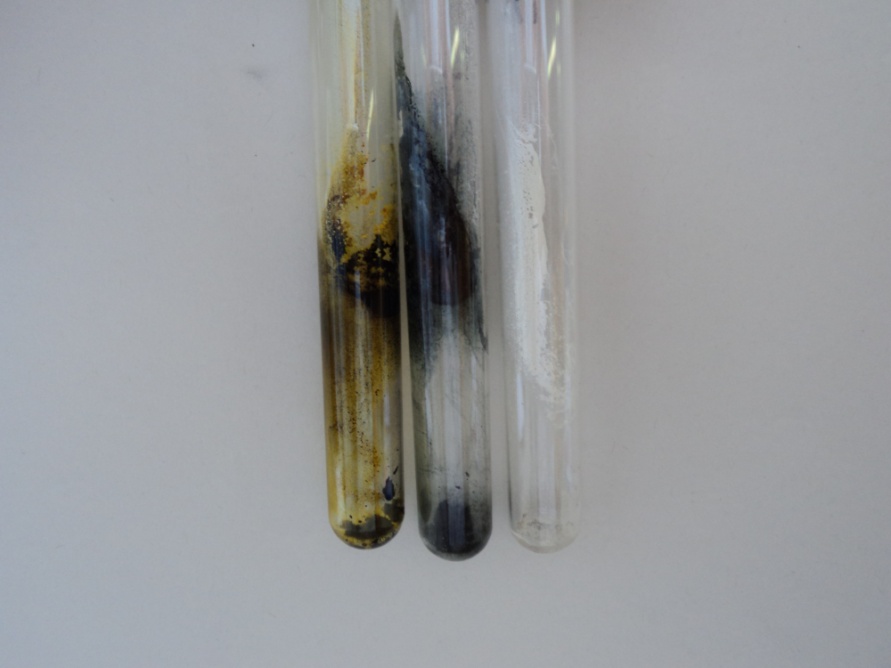 Abb. 3 -  Toluol, Napthalin, und Anthracen nach der Reaktion mit Chloroform   Deutung:			Die Aromaten reagieren mit Chloroform und Aluminiumchlorid als Katalysator (Friedel-Crafts-Alkylierung). Dabei entstehen große, langkettige, aromatische Moleküle, die auf Grund ihres großen delokalisierten Elektronensystems farbig erscheinen.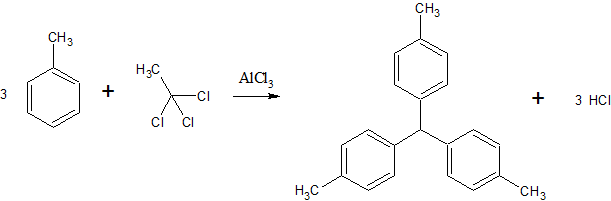 Entsorgung:	Der überschüssige Feststoff wird gelöst und in den Säure-Base Abfall gegeben.Literatur: 	Blume, Prof. Dr. R. www.chemieunterricht.de/dc2/ch/cht-204.htm zuletzt abgerufen am 09.08.13GefahrenstoffeGefahrenstoffeGefahrenstoffeGefahrenstoffeGefahrenstoffeGefahrenstoffeGefahrenstoffeGefahrenstoffeGefahrenstoffeAluminiumchloridAluminiumchloridAluminiumchloridH:314H:314H:314P: 260-280-301+330+331-305+351+338-309-310P: 260-280-301+330+331-305+351+338-309-310P: 260-280-301+330+331-305+351+338-309-310ToluolToluolToluolH: 225-361d-304-373-315-336H: 225-361d-304-373-315-336H: 225-361d-304-373-315-336P:210-301+310-331-302+352P:210-301+310-331-302+352P:210-301+310-331-302+352NaphthalinNaphthalinNaphthalinH: 351-302-410H: 351-302-410H: 351-302-410P: 273- 281-308+313P: 273- 281-308+313P: 273- 281-308+313AnthracenAnthracenAnthracenH: 315-319-335-410H: 315-319-335-410H: 315-319-335-410P: 261-273-305+351+338-501P: 261-273-305+351+338-501P: 261-273-305+351+338-501ChloroformChloroformChloroformH: 351-302-373-315H: 351-302-373-315H: 351-302-373-315S: 302+352-314S: 302+352-314S: 302+352-314DieselDieselDieselH:351H:351H:351BenzinBenzinBenzinH:225-315-304-336-411H:225-315-304-336-411H:225-315-304-336-411P: 210-273-301+310-331-302+352P: 210-273-301+310-331-302+352P: 210-273-301+310-331-302+352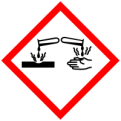 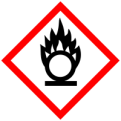 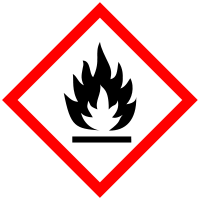 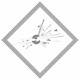 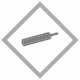 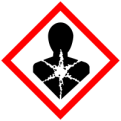 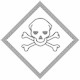 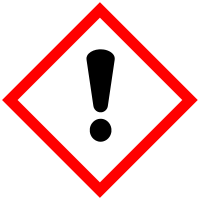 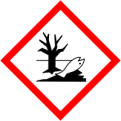 